ROI of Adult Education Working with adult education providers and accessing federal tax and federal-share incentives, such as incumbent worker training, on-the-job training, and apprenticeships are effective investments that businesses can make to improve the foundation and technical skills of their workforce.  Check www.dllr.state.md.us/employment/mbw.shtml for details.In your community, adult education providers can help you with classes for your workers or with a pool of motivated candidates with strong work ethics.FYI About Adult EducationMaryland has 26 federal/state-funded programs. Yet, with funding constraints, they can only serve about 10% of those who need adult education to build basic skills, learn English, or earn their high school diplomas!▪From 2002-2015 federal funding for adult ed. was reduced by 20%.▪1/2 Million Maryland adults lack a high school diploma. Many are working hard to earn their GED® credential but need a chance! How your businesses can make a difference!▪Reach out to your local adult education provider today to find out how you can acquire talent and put Maryland adults to work! ▪Establish partnerships with adult education providers - have a say in how students are trained and shape your workforce.▪Engage adult learners - ask an adult learner to speak at your next business meeting about how increasing their academic skills increased their value as an employee. Invite adult learners to job shadow or intern.▪Start a donation program - invest directly in the training of your workforce. This type of investment increases employee retention.▪Advocate for funding for adult education – talk to government officials and increase Maryland's base of skilled workers through adult education and training.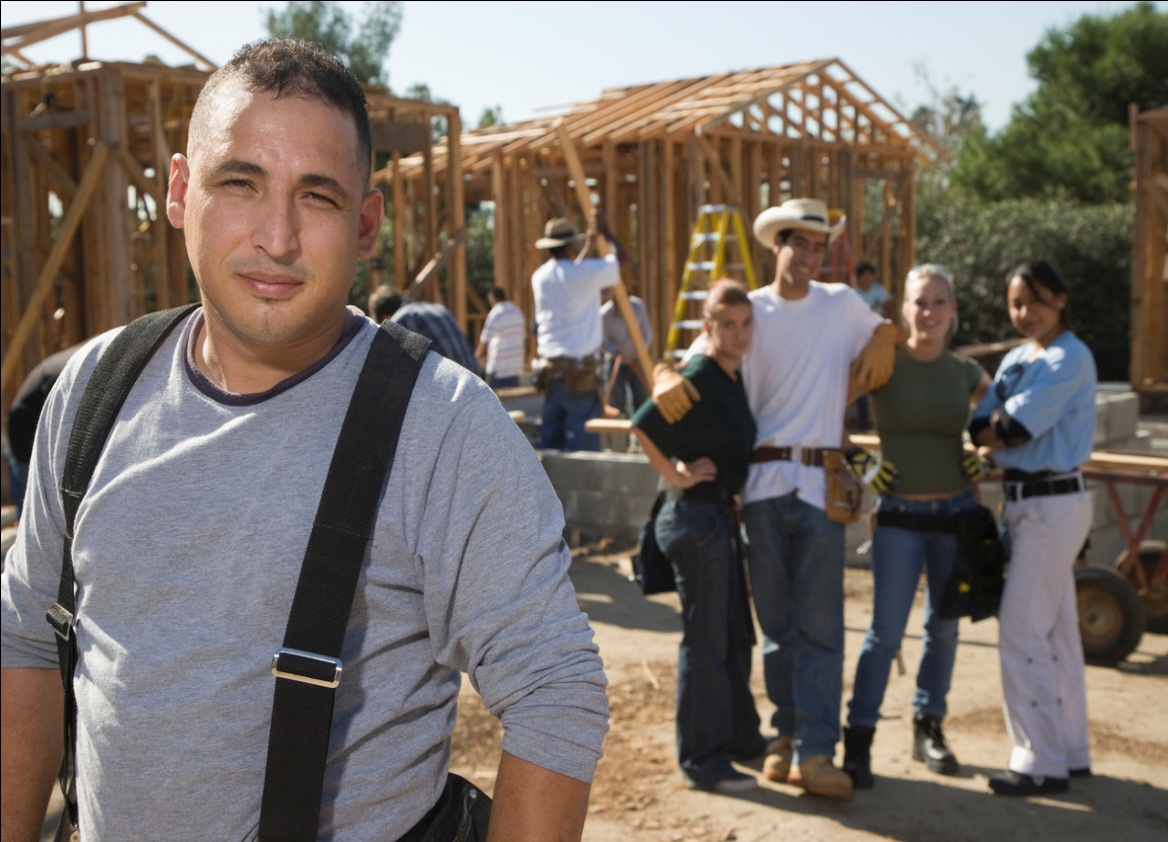 ▪Advocate for federal funding for adult education          ▪Make a donationHire grads from adult Ed. Programs